ACTIVIDAD N° 3Si ;  y , Calcular los siguientes límites:Calcular el valor de los siguientes límites:Determinar el valor de los límites de acuerdo con las siguientes gráficas: 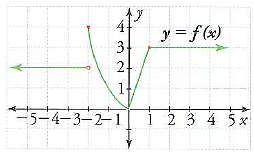 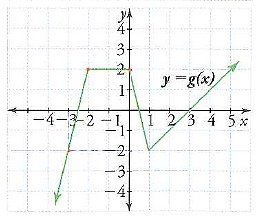 ¿Existe ÁREA: MATEMÁTICASÁREA: MATEMÁTICASÁREA: MATEMÁTICASDOCENTE: DOCENTE: ASIGNATURA:  MATEMÁTICASASIGNATURA:  MATEMÁTICASASIGNATURA:  MATEMÁTICASESTUDIANTE:ESTUDIANTE:GRADO: CICLO VIMÓDULO: 2ANEXO: 03TIEMPO:FECHA: ____/ ____ / ____